IFK Ystad FotbollsklubbFörordVerksamheten ska vara ett naturligt val för ambitiösa spelare i Ystadområdet. IFK Ystad skall i Fotbollsskåne vara kända för välutbildade spelare och lag som spelar en kreativ och positiv fotboll.Fokus i verksamheten skall ligga på ”spelaren”. Med detta menar vi inom IFK Ystad att spelaren ges potential för att utvecklas och bli så bra som spelaren har förutsättningar till. Spelarna skall utbildas så att de får en förståelse för hur, när, var och på vilket sätt de skall använda sina individuella tekniska och fysiska färdigheter på bästa sätt för laget. För att detta ska kunna låta sig göras krävs duktiga och välutbildade tränare. Personer som åtar sig tränaruppdrag i IFK ska prioriteras vad avser utbildningsinsatser inom detta område. IFK Ystad som klubb och personerna som representerar föreningen ska kännetecknas av höga ambitioner med verksamheten, respekt för omgivningen. Representanterna ska vara förebilder såväl inom som utanför verksamheten.IFK Ystad skall ha ambitionen att skapa en livslång relation med spelarna, med en förhoppning om att efter de slutat som aktiva spelare återkommer till verksamheten som supportrar, ledare eller tränare.Många föreningar har idag stora svårigheter med sin tillvaro eftersom man saknar en vision, ett tydligt mål och till slut en roll i samhället men den framgångsrika föreningen vågar möta framtiden genom att försöka förstå vilka krav som sannolikt ställs på en idrottsförening åren framöver.Peter FausöOrdförande, IFK Ystad FKHistoriaIFK Ystad är den mest framgångsrika fotbollsklubben i sydöstra Skåne. Föreningen startade 1927 och har som bäst spelat i det om idag motsvarar "Superettan" mellan åren 1964-1972.  Som bäst placerade sig IFK Ystad med en fjärdeplats och var därmed teoretiskt ett av Sveriges 30 bästa fotbollslag.1996 delades fotbolls- och handbollssektionen upp i två separata klubbar med egna styrelser. 2012 ramlade IFK Ystad ur division 5 och tvingades för första gången att spela i division 6. Vid detta tillfälle diskuteras en eventuell nedläggning av klubben men beslutet blir att initiera en nystart med fokus på att återuppbygga ungdomsverksamheten.Idag är klubben åter i division 5 med ambitionen att på sikt klättra uppåt i divisionerna. VisionIFK Ystad FK har som vision att vara det naturliga valet för fotbollsintresserade personer i närområdet.                                                                                                                                                             Vi arbetar för att på sikt ha en bred ungdomstrupp ledd och tränad av välutbildade tränare där spelaren får utvecklas till sin maximala potential och samtidigt ingår i en gemenskap om präglas av ihärdighet, färdighet, kraft och kamratskap vilket är vårt klubbmärkes innebörd i den fyruddiga stjärnan.Seniorverksamheten ska etableras i de högre divisionerna i seriesystemet och över tid vara en stabil klubb för de högre divisionerna.Fotbollen ska också tillsammans med handbollen ha ett sådant samarbete att man som ungdom eller förälder ska uppleva att man är medlem i IFK Ystad utan hänsyn till om det är "FK" eller "HK". Verksamheten ska kännetecknas av professionalitet, omhändertagande och utveckling. Grunden för denna vision är en stabil ekonomi.IFK Ystads värdegrundVi erbjuder barn och unga att få träna och spela fotboll i en socialt trygg miljö med välutbildade ledare. Detta borgar för en gedigen utbildning både på och utanför planen som barn och unga tar med sig genom hela livet. Vi ska vara en trygg och välkomnande förening där alla är välkomna och får plats att vara sig själva. På så sätt förebygger vi intolerans inom föreningen och mellan andra föreningar vilket i förlängningen även påverkar samhället.OrganisationFöreningen består av en styrelse som ansvarar för föreningens ekonomi och verksamhet.Därtill kommer grupper med särskilt utpekat ansvar som över tid kan förändras utefter behov. Exempel på sådana grupper är de som har särskilt ansvar för klubbvillan, sponsorverksamheten, evenemang och medlemsfrågor.Det behövs alltid resurser i dessa grupperna och arbetet underlättas också av att vara fler. Är du intresserad eller vill veta mer om de olika insatserna du kan bidra till, stort som smått, kontaktar du någon i styrelsen.KamratvillanKamratvillan byggdes 1990 och består av 8 moduler som sammanfogats till en helhet. Villan är renoverad i omgångar och består bland annat av omklädningsrum med tillgång till dusch och bastu, motionsrum, allrum, kansli samt kök. Villan är tillgänglig för uthyrning och lämpar sig för olika arrangemang för upp till 50 personer. Villan är bokningsbar via vår hemsida där pris och kontaktpersoner framgår.KontaktDu når IFK Ystad FK via vår hemsida, sociala medier eller mejl.Hemsida: ifkystadfotboll.se   E-post: kansli@ifkystadfotboll.sePostadress: IFK Ystad FK, Box 232, 271 25  YSTADBarn- och ungdomsfotbollVår verksamhet bedrivs från tidig ålder då Boll&Lek tar emot barnen med inriktning på lek med bollen. Leken med bollen fortsätter sedan vidare till spel i 3- & 5-mannafotboll. Detta går sedan vidare till 7-mannafotboll då man börjar med inriktning spel med bollen för att sedan gå över till 9- & 11-mannafotboll där tävlingen med bollen tar vid.Fokus skall alltid vara glädje och hälsosamt idrottande. Vi vill fostra och skapa kamratskap, fair play, hänsyn och klubbkänsla.Boll&Lek – lek med bollen: -5 år Här sker all verksamhet i samarbete med barnets förälder. Tillsammans ger man barnet ett glädjefyllt tillfälle med boll, lek och rörelse.3-mannafotboll – lek med bollen: 6-7 årHär skall träning och match vara ett lek- och glädjefyllt tillfälle där utgångspunkten är barnets behov. Alla spelare skall ges bra förutsättningar för att kunna utföra många fotbollsaktioner som till exempel dribbla och skjuta. Barnens utvecklingBarn i denna ålder har nästan helt och hållet fokus på bollen. Spelarna driver bollen framåt, vänder och dribblar. När bollen närmar sig motståndarnas mål är viljan stor att skjuta och göra mål. Barnen skjuter ofta och från alla möjliga och omöjliga lägen.Passningsspelet är begränsat av flera anledningar. Dels saknar de erfarenhet, men också på grund av begränsat synfält.5-mannafotboll – lek med bollen: 8-9 årHär skall träning och match vara ett lek- och glädjefyllt tillfälle där utgångspunkten är barns behov. Alla spelare skall ges bra förutsättningar för att kunna utföra många fotbollsaktioner som t.ex. dribbla och skjuta. Barnens utvecklingBarn i denna ålder har nästan helt och hållet fokus på bollen. Spelarna driver bollen framåt, vänder och dribblar. När bollen närmar sig motståndarnas mål är viljan stor att skjuta och göra mål. Barnen skjuter ofta och från alla möjliga och omöjliga lägen.Passningsspelet är till en början begränsat, men ju större vana och erfarenhet spelarna får av fotbollen desto mer ökar förståelsen och kunskapen även i den delen av spelet.7-mannafotboll – spel med bollen: 10-11 årHär skall träning och match vara ett lek- och glädjefyllt tillfälle där utgångspunkten är barns behov. Alla spelare skall ges bra förutsättningar för att kunna utföra många fotbollsaktioner som t.ex. passa, dribbla och skjuta.Målsättningen är att sätta spelaren i centrum. Vi skall erbjuda våra spelare fotbollsträning året runt. Nivåanpassad träning där spelarna delas in i grupper med hänsyn till spelarens aktuella förmåga kan användas för att utveckla alla spelare. Det är dock viktigt att inte hela träningen genomförs på detta sätt.Lagen deltar i seriespel i 7-mannafotboll.Barnens utvecklingSpelarna börjar förstå att spelet fungerar bättre om de samarbetar. Bollhållaren försöker vara rättvänd och medspelarna söker upp öppna ytor för att kunna ta emot passningar längs marken. Lagspelet börjar ta form. De flesta mål görs vid frilägen efter djupledsspel, vid 1 mot 1-situationer eller vid distansskott.Försvarsspelet sker fortfarande utan större planering och samarbete. I takt med att spelarnas erfarenhet av fotbollen breddas, så ökar även förståelsen för att bevaka motspelarna.9-mannafotboll – tävla med bollen: 13-14 år Här skall träning och match vara ett lek- och glädjefyllt tillfälle där utgångspunkten är barns behov. Alla spelare skall ges bra förutsättningar för att kunna utföra många fotbollsaktioner som t.ex. passa långt och kort, dribbla och skjuta. Ungdomarnas utveckling Spelarna börjar nu tydligt samarbeta för att lösa olika situationer. I anfallsspelet samverkar spelarna för att ta sig framåt och göra mål. Eftersom ungdomarna börjar bli starkare och snabbare kan man nu variera längden passningar vid t.ex. spelvändningar, omställningar och djupledsspel.I försvarsspelet arbetar spelarna tillsammans för att ta tillbaka bollen och hindra motståndarna från att göra mål. Närmaste spelare pressar medan övriga täcker ytor. Kollektiva förflyttningar blir allt tydligare ju större erfarenhet och kunskap spelarna får av fotboll.11-mannafotboll – tävla med bollen Truppen/trupperna skall bestå av max 22 spelare och om det inte finns 22 spelare som konkurrensmässigt kommer att kunna spela matcher så bantas truppen till en nivå där alla spelarna har erforderlig kvalitet för att konkurrera om en plats i startelvan. Detta för att ha en hög konkurrens inom truppen och även för individen skall få spela matcher.Organisation ledare	Varje grupp skall ha en huvudansvarig tränare samt två assisterande. Laget kommer också ha en administrativ ansvarig som sköter hemsida samt kommunikation med föräldrar.MålsättningGenom en mer avancerad, positionsanpassad, effektiv träning och tuffare matcher skall vi hjälpa den enskilde spelaren till att ta nästa steg i sin fotbollsutveckling. Efter vår utbildning så skall individen ha förbättrat sig inom följande områden:Speluppfattning – teknik – träningslära – mental styrkaTräningen inriktas mer mot lagspelet och den senaste matchen och detta gör att det ställs högre krav på varje individ att förstå sin roll i laget.Spelidé offensivtVinklar, diagonaler, ska sökas i passningsspelet och syfta till att ge medspelare en anfallsinriktad position i mottagningsmomentet och därmed även goda möjligheter till offensiva beslut.Bollinnehavare ska i första hand erövra attraktiva ytor genom att ta sig förbi motståndare via att passa eller själv driva alternativt utmana motståndare och med hjälp av medspelare och anfallsvapen skapa och utnyttja numerära överlägen. I andra hand genom att utmana motståndare och själv finta/dribbla (1mot1).Lagets förmåga att ta sig fram i djupled och passera motståndare utifrån ett lågt risktagande som anfallsprincip skall utvecklas, prioriteras och praktiseras.En hög grad av samverkan mellan flera medspelare är en viktig del av anfallsspelet. Det medför att den individuella spelarens funktionella teknik ska kompletteras med en god spelförståelse och speluppfattning.Vi skall snabbt komma till avslut men skall då och då variera genom ett etablerat passningsspel och på så sätt återhämta oss. Vi skall vårda bollen och vara det spelförande laget där motståndarna skall anpassa sig efter oss och inte tvärtom.Vi skall ha tålamod i vårt anfallsspel men skall även kunna gå till snabba attacker när motståndarna är oorganiserade.Spelidé defensivt:Alla spelare agerar försvarsinriktat i syfte att återerövra boll när motståndare anfaller.Grundförutsättningarna för försvarsspel ska beaktas (press, markering, täckning, understöd).Försvarsspelet organiseras i första hand efter de principer som gäller för positionsförsvar där prioriteringsordningen boll-medspelare-motståndare avgör försvarsspelares arbete och beslut.Det individuella försvarsspelet ska ställa krav på en väl utvecklad pressteknik, förmåga att lösa 1-1 situationer defensivt samt att behärska inslag av markeringsspel.Försvarsspelet ska således sammantaget utveckla spelarnas förmåga att bedöma och värdera situationer och därmed agera situationsanpassat i sitt försvarsarbete.Vi prioriterar direkt återerövring först och sedan indirekt. Riktlinje är press på bollhållare och att vi är i balans.Vi bygger vårt spel via ett snabbt kortpassningsspel med få tillslag i första hand men kan även beroende på situation anpassa oss till kontringsfotboll.Spelarna skall ha sina tydliga roller och klara spelets båda riktningar.Har vi tappat pressen skall vi retirera och hitta organisationen snabbt.  HerrlagetMålsättningIFK Ystad FK:s seniorverksamhet ska utformas och bedrivas på ett sådant sätt att den blir ett attraktivt och självklart val för spelare och ledare i föreningens upptagningsområde. Seniorlaget ska i största möjliga utsträckning bestå av spelare från föreningens egna led. Utöver egenutvecklade talanger ska föreningen sträva efter att rekrytera spelare från föreningens närområden som känner en samhörighet med föreningen. Spelare i IFK Ystads seniortrupp ska fungera som förebilder för föreningens ungdomar, både på och utanför planen. Spelarna ska känna sådan samhörighet med föreningen att de ställer upp frivilligt på olika aktiviteter som föreningen åtar sig att utföra. De ska alltid sträva efter att uppfylla föreningens sportsliga målsättning. Alla spelare inom spelartruppen ska ges möjlighet att utvecklas så långt dennes talang och ambition räcker. Inom seniorverksamheten ska det också beredas plats för föreningens utvecklingsbara ungdomar att delta på träningar för att främja deras individuella utveckling. OrganisationSeniorverksamheten består av a-lagstränare, lagledare, senioransvarig med särskilt ansvar för bland annat rekrytering av nya spelare. Seniorerna har också ett utsett spelarråd som ska fungera som en länk mellan seniorspelarna, tränare och styrelse samt en grupp som ansvarar för de sociala evenemangen.Som seniorspelare ingår du också i en fadderrelation med barn- och ungdomsspelarna i syfte att knyta ihop ungdomsverksamheten med seniorverksamheten.Riktlinjer och policysAtt vara ledare i IFK Ystad FK  Ditt ledarskap är viktigt för att vi skall lyckas med våra målsättningar. När du umgås med spelarna skall du tänka på att uppträda, så som du vill att dina spelare skall uppträda. Du är ett föredöme för dina spelare. Ha fasta regler för tider, uppförande samt rätt utrustning som till exempel benskydd. På träning och match skall du alltid vara rätt klädd. Klubbens kläder är obligatoriska vid matcher! Vi strävar alltid mot att ha välutbildade ledare och tränare. Vi erbjuder interna temautbildningar och SvFF:s basutbildning. I förbundsregi finns avancerad och en professionell utbildning.Tänk på! Lär ut respekt för domare, motståndare och kamrater.Ha fasta regler för tider, uppförande och rätt utrustning.Var alltid klädd i IFK Ystad FK:s utrustning vid match.Passa uppgjorda tider, kom först och gå sist.Låt ledarskapet genomsyras av Fair Play – mot domare, motståndare och medspelare.Engagera dig lika mycket i alla spelare.Lös konflikter direkt.Skapa ett öppet förhållande där spelaren känner sig trygg.Ta till vara på alla tillfällen till vidareutbildning.Var en god ambassadör för föreningen samt ett föredöme för föreningens spelare.Att bedriva fotbollsträning Försök att få en positiv reaktion på träning. Alla skall gå från träningen med ett stärkt självförtroende. Ingen blir bättre av att inte få lyckas eller att inte få beröm.                                                        Träningen skall handla om att utveckla, uppfostra och utbilda våra spelare. Vi skall planera och arbeta långsiktigt för att nå resultat.                                                                                                                              Lägg vikten vid en allsidig träning, speciellt på de yngre åldersgrupperna upp till 13 år. I de yngre åldrarna är all rörelse nyttig. Barn som sysslar med fler idrotter än fotboll skall inte hindras till detta. Ledaren bör försöka hjälpa barnet att samordna de olika träningarna och matcherna så att det är möjligt att utöva både fotboll och annan sport. Det är utvecklande för barn att göra olika saker och det innebär även att de blir bättre fotbollsspelare.                                                                                       Att spela match är självklart något som alla spelare ser fram emot. Träningen skall dock vara den dominerande delen eftersom den ger våra spelare möjlighet att förbättra sina färdigheter.Matchen kan fungera som en slags utvärdering av det spelaren lärt sig under träning. Antalet träningar bör vara dubbelt så många som antalet matcher och sträva alltid efter att ha minst två träningar mellan matcherna. Vi måste ge spelaren en chans att återhämta sig fysiskt och psykiskt mellan matcherna. Självklart skall vi ha som mål att vinna våra matcher, men våra ambitioner att nå bra resultat får inte bli för stora. Vi måste lära oss att uppskatta en god insats eller prestation även om vi skulle förlora någon match.Att vara spelare i IFK YstadDu är en av många som tränar fotboll och har kul tillsammans i IFK Ystad. Vi tycker det är självklart att låta leken och glädjen stå i centrum men vi vill samtidigt utbilda våra spelare professionellt. Det är vår utbildning och satsning på unga talangfulla ungdomar som kommer göra IFK Ystad till en attraktiv klubb. En spelare i IFK Ystad:Känner stolthet över sitt lag och IFK YstadVisar rätt attityd och inställning och gör alltid sitt bästa på träning och match och bidrar till en positiv stämning och laganda.Passar uppgjorda tider och samlingsplatser.Respekterar det som tränare och ledare säger och sätter laget före jaget.Respekterar alltid lagkamrater, domare och motståndareLämnar alltid återbud till ansvarig ledare vid förhinder att delta i träning eller match.Håller ordning i omklädningsrum och städar undan efter sig, både hemma som på bortaplan.Att vara förälder i IFK YstadVår förening drivs och leds av ideellt engagerade föräldrar både på och utanför planen.Funderar du på att vara en del av IFK Ystad, bara vill göra en liten insats eller har åsikter om verksamheten som bedrivs av föreningen ser vi gärna att du tar detta i ett personligt samtal med ledare och ungdomsansvarig.Finansieringen av vår ungdomsverksamhet bygger på kommunala och statliga aktivitetsstöd samt medlemsavgifter. Men det räcker inte för att täcka våra kostnader utan vi är beroende av stöd från många andra håll och den ideella kraften är en livsnerv i vår förening.Du som förälder förväntas att bidra med arbetsinsatser vid olika arrangemang, som klubben eller laget står för.Tänk på!Uppmuntra barnen att idrotta, pressa dem inte.Låt dem själv välja att idrotta – eller att sluta.Följ med på träning och matcher. Ditt barn sätter stort värde på det.Hjälp barnen att hantera sina skyldigheter till laget och ledaren.Lämna över barnen till ledaren vid träning eller match – lägg dig inte i eller coacha från sidan.Instruera inte ledaren hur han/hon skall coacha.Förse ledaren med information om barnen, till exempel allergier eller andra hälsotillstånd. Se till att barnen tar de mediciner som behövs innan träning eller match.Fäll inga nedsättande kommentarer till ledare, domare, spelare eller föräldrar i det andra laget.Heja på ditt barns lag.Visa intresse, entusiasm och stöd till ditt barn.Fråga barnen om matchen var kul och spännande. Fråga inte efter resultatet.Stöd föreningen i dess arbete. Din insats blir värdesatt, inte minst av ditt barn.Kom ihåg: Att det är ditt barn som spelar fotboll och inte du.DrogpolicyVi vill bedriva vår fotboll så att den utvecklar människor positivt, såväl fysiskt och psykiskt som socialt och kulturellt. Detta är utgångspunkten för vår inställning till alkohol och drogfrågan. Droger i olika former är negativt för individ och förening. Nedanstående riktlinjer och handlingsplaner behandlar detta.Vår policy för barn och ungdomIngen alkohol får förtäras av person under 18 år.Rökning och snusning får inte förekomma.Dopning och narkotiska preparat får inte brukas eller hanteras.Allt ovanstående är enligt lag förbjudet.Vår policy för barn- och ungdomsledareAlkoholförtäring i samband med idrottsaktiviteter (träning, match, läger eller liknande) är ej tillåtet.Rökning är ej tillåtet under idrottsaktiviteter. Om det är nödvändigt skall det ske utanför idrottsplatsen.Snus bör inte brukas i samband med idrottsaktiviteter.Dopning och narkotiska preparat är enligt lag förbjudet och måste fördömas.Vår policy för föräldrarAlkoholförtäring i samband med idrottsaktiviteter (träning, match, läger eller liknande) är ej tillåtet.Rökning är ej tillåtet under idrottsaktiviteter. Om det är nödvändigt skall det ske utanför idrottsplatsen.Snus bör inte brukas i samband med idrottsaktiviteter.Dopning och narkotiska preparat är enligt lag förbjudet och måste fördömas.Vår policy för seniorer och seniorledareUnder matcher och träning får alkohol ej förekomma.Vid läger och fester får alkohol förtäras under ordnade former av myndig person.Langning får ej ske.Rökning får ej ske under idrottsaktivitet och ej heller före eller efter i föreningens kläder.Vi ser helst inte heller snusning vid ovanstående tillfälle.Dopning och narkotiska preparat är enligt lag förbjudet och måste fördömas.Vår policy innebär för styrelsenStyrelsen skall se till så att berörda är väl informerade om föreningens drogpolicy.Styrelsen skall vara uppdaterad på policyn innehåll.Styrelsen bär det yttersta ansvaret för att policyn följs.Styrelsen är att jämföra med seniorledare och lyder under dessa riktlinjer.Så här hanteras situationen om vår policy inte följs:Om barnet felarPåtalar och informerar om policyn samt riktar en tillsägelse och för en diskussion med det berörda barnet. Vidare tas kontakt med barnets föräldrar som informeras om vad som har hänt och vilka åtgärder som tagits. Vid upprepning kan det bli aktuellt med avstämning samt kontakt med myndigheter. Beslut om detta skall tas av styrelsen.Om vuxen felarPåtalar och informerar om policyn samt riktar en tillsägelse och för en diskussion med den berörda personen. Om man är påverkad vid aktivitet avvisas man omgående. Vid tveksamheter kan någon ur styrelsen kontaktas för rådgivning och hjälp. Vid upprepade avvikelser från policyn kan påföljd såsom avstängning bli aktuell. Beslut om påföljd tas av styrelsen.UtmärkelserSeniorspelare som varit aktiva ska uppmärksammas med diplom efter jämnt hundratal antal matcher.Personer som varit engagerade I föreningen ska uppmärksammas med utmärkelse enligt IFK Centralstyrelses riktlinjer.Styrelsen kan utöver ovan nämnda besluta om speciella utmärkelser I enskilda fall.ArrangemangEvenemangsgruppen ansvarar för de arrangemang som anordnas i föreningens regi. Förutom att ansvara för att fastställda och återkommande arrangemang genomförs såsom deltagande i nationaldagsfirandet, IFK-dagen, julskyltning samt föreningarnas dag, arbetar gruppen också med att anordna trivsamma aktiviteter under året av mer löpande karaktär.Är du intresserad av att ingå i denna gruppen kontaktar du någon i styrelsen.Ystadkamraternas vännerYstadkamraternas vänner (YKV) verkar för fortsatt social samvaro för både nuvarande och tidigare aktiva och engagerade samtidigt som verksamheten ska ge ett visst tillskott till föreningen.Försäkringar och aktivitetsstödAlla spelare, ledare och funktionärer I IFK Ystad Fotbollsklubb är försäkrade via Folksam. 
I försäkringen ingår t ex rådgivning samt akutvårdsersättning. På www.folksam.se eller 020-44 11 11 kan mer information fås. Samma telenr används för att anmäla skada.IFK Ystad Fotbollsklubb erhåller aktivitetsstöd för alla träningar, matcher, med mer. För detta behöver föreningen personnummer på alla aktiva spelare och ledare. Aktivitetsstöd söks enligt instruktioner från Riksidrottsförbundet och Ystads kommunEkonomiska riktlinjerVerksamheten I IFK Ystad Fotbollsklubb ska bedrivas utifrån de ekonomiska resurser som finns. Inga risker ska tas som kan få långsiktig konsekvens för föreningen.Verksamhet bygger till stor del på ideella insatser, dock kan vissa arbetsuppgifter arvoderas alternativt anställning ske. Detta kan bero på gängse norm vad gäller arbetsuppgiften, att ingen som är engagerad I föreningen besitter tid och/eller kunskap att utföra uppgiften eller att omfattningen av dem kräver det. Att sponsra IFK YstadSponsring är en mycket viktig intäktskälla för IFK. Det är därför angeläget attalla sponsringsaktiviteter hanteras enhetligt i linje med av styrelsen uppställdaregler. Det är också önskvärt att alla funktionärer, anställda, föräldrar och andraengagerade i IFK verkar för ökade sponsringsintäkter till IFK.IFK:s inställning är att alla intäkter som genereras av klubbens anställda, ideellafunktionärer, medlemmar och lag inom ramen för vår verksamhet ska tillförasIFK:s kassa. Styrelsen menar att denna princip bäst återspeglar en av IFK Ystadsgrundläggande värderingar att skapa en gemensam förening där allamedlemmar verkar för föreningen i sin helhet och inte för det enskilda lagetseller enskilde spelarens bästa. Denna grundläggande princip ska således gällavid de tolkningar som kan uppkomma av dessa regler.Samtidigt måste det skapas möjlighet till initiativ inom olika lag för att stärkalagets kassa genom olika intäktsbringande aktiviteter. Dessa regler återger således styrelsens riktlinjer för avvägningen mellan klubbens och enskilda lags intressen.Det åligger respektive verksamhetsansvarig att informera om dessa regler inomsitt ansvarsområde. Reglerna tillhandahålls på IFK:s hemsida.Vid bedömningsfrågor ska respektive verksamhetsansvarig kontaktas ochdenne samråda med IFK:s ordförande. Vid mer principiella frågor ska beslutfattas av styrelsen.Mer information om gällande regler för sponsring står att finna i fastställt dokument som återfinns på hemsidan.Önskar du sponsra IFK Ystad FK finns flera olika sätt och omfattning att göra detta på.På hemsidan framgår kontaktuppgifterna till föreningens sponsoransvariga dit du kan vända dig för ytterligare information om de olika sponsoravtalen som finns eller diskutera ditt förslag till sponsring.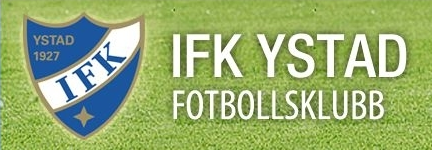 Jag cykla till den stora fotbollsplanen.Där fanns ”riktiga mål” och ”riktig straffpunkt”. Det var alltid en minut kvar och oavgjort när vi fick straff. Bollen på straffpunkten. Ansatsen lång. Bollen sitter, förstås, kanonhårt i krysset!En eftermiddag blev jag världsmästare sjutton gånger/Bengt ”Cidden” Andersson